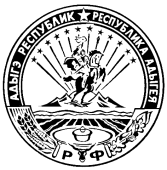 МИНИСТЕРСТВО ФИНАНСОВ РЕСПУБЛИКИ АДЫГЕЯП Р И К А З   от  05.08.2019                                           		                                     № 92-Аг. МайкопВ соответствии с Положением о Министерстве финансов Республики Адыгея, в связи с изменениями  штатного расписания Министерства финансов Республики Адыгея, п р и к а з ы в а ю:1. Внести в Перечень должностей государственной гражданской службы Республики Адыгея в Министерстве финансов Республики Адыгея, при замещении которых государственные гражданские служащие Министерства финансов Республики Адыгея обязаны предоставлять сведения о своих доходах, об имуществе и обязательствах имущественного характера, а также сведения о доходах, об имуществе и обязательствах имущественного характера своих супруги (супруга) и несовершеннолетних детей, утвержденный  приказом Министерства финансов Республики Адыгея от 13 января 2016 года № 6-А (в редакции приказа от 23 января 2017 года № 6-А) изменения изложив его в новой редакции согласно приложению № 1 к настоящему приказу.2. Внести в Перечень должностей государственной гражданской службы Республики Адыгея в Министерстве финансов Республики Адыгея замещение которых влечет за собой размещение  сведений о доходах, расходах, об имуществе и обязательствах имущественного характера государственных гражданских служащих Министерства финансов Республики Адыгея, а также сведений о доходах, расходах, об имуществе и обязательствах имущественного характера их супруг (супругов) и несовершеннолетних детей на официальном сайте Министерства финансов Республики Адыгея, утвержденный приказом Министерства финансов Республики Адыгея от 13 января 2016 года № 7-А (в редакции приказа от 23 января 2017 года № 6-А) изменения изложив его в новой редакции согласно приложению № 2 к настоящему приказу.3. Настоящий приказ вступает в силу со дня его официального опубликования.Министр					         		                              Д.З. ДолевПриложение №1 к приказу Министерства финансов Республики Адыгея от 05.08.2019 г. № 92-А«УтвержденприказомМинистерства финансовРеспублики Адыгеяот 13 января 2016 г. № 6-АПЕРЕЧЕНЬДОЛЖНОСТЕЙ ГОСУДАРСТВЕННОЙ ГРАЖДАНСКОЙ СЛУЖБЫ РЕСПУБЛИКИ АДЫГЕЯ В МИНИСТЕРСТВЕ ФИНАНСОВ РЕСПУБЛИКИ АДЫГЕЯ, ПРИ ЗАМЕЩЕНИИ КОТОРЫХ ГОСУДАРСТВЕННЫЕ ГРАЖДАНСКИЕ СЛУЖАЩИЕМИНИСТЕРСТВА ФИНАНСОВ РЕСПУБЛИКИ АДЫГЕЯ ОБЯЗАНЫПРЕДОСТАВЛЯТЬ СВЕДЕНИЯ О СВОИХ ДОХОДАХ, ОБ ИМУЩЕСТВЕ И ОБЯЗАТЕЛЬСТВАХ ИМУЩЕСТВЕННОГО ХАРАКТЕРА, А ТАКЖЕ СВЕДЕНИЯО ДОХОДАХ, ОБ ИМУЩЕСТВЕ И ОБЯЗАТЕЛЬСТВАХ ИМУЩЕСТВЕННОГО ХАРАКТЕРА СВОИХ СУПРУГИ (СУПРУГА) ИНЕСОВЕРШЕННОЛЕТНИХ ДЕТЕЙ1. Первый заместитель министра2. Заместитель министраОтдел межбюджетных отношений, сводногопланирования и мониторинга муниципальных финансов1. Начальник отдела2. Заместитель начальника отдела3. Главный специалист-экспертОтдел методологии и мониторингагосударственных финансов Республики Адыгея1. Начальник отделаОтделбюджетной политики в отраслях экономики1. Начальник отдела2. КонсультантОтделбюджетной политики в отраслях социальной сферы1. Начальник отдела2. Заместитель начальника отдела3. Консультант4. Главный специалист-эксперт5. Ведущий специалист-экспертОтделпрогнозирования и анализа поступления доходов1. Начальник отдела2. Заместитель начальника отделаОтделбюджетной политики государственных органов и иных ведомств1. Начальник отдела2. КонсультантОтдел правовой и кадровой политики1. Начальник отдела2. Главный специалист-экспертУправлениебюджетного учета и отчетности исполнения бюджетов1. Начальник Управления - главный бухгалтерОтдел консолидированной отчетности Управлениябюджетного учета и отчетности исполнения бюджетов1. Начальник отдела2. Главный специалист-эксперт3. Ведущий специалист-экспертОтделконсолидированной отчетности и учета кассовогоисполнения бюджетов Управлениябюджетного учета и отчетности исполнения бюджетов1. Начальник отдела2. КонсультантОтделпо санкционированию оплаты денежных обязательств Управлениябюджетного учета и отчетности исполнения бюджетов1. Начальник отдела2. Главный специалист-экспертОтдел системно-технического и материального обеспечения Управлениябюджетного учета и отчетности исполнения бюджетов1. Начальник отдела2. Главный специалист-эксперт 3. Старший специалист 1 разряда».Приложение №2 к приказу Министерства финансов Республики Адыгея от 05.08.2019 г. № 92-А«УтвержденприказомМинистерства финансовРеспублики Адыгеяот 13 января 2016 г. № 7-АПЕРЕЧЕНЬДОЛЖНОСТЕЙ ГОСУДАРСТВЕННОЙ ГРАЖДАНСКОЙ СЛУЖБЫРЕСПУБЛИКИ АДЫГЕЯ В МИНИСТЕРСТВЕ ФИНАНСОВ РЕСПУБЛИКИ АДЫГЕЯ ЗАМЕЩЕНИЕ КОТОРЫХ ВЛЕЧЕТ ЗА СОБОЙ РАЗМЕЩЕНИЕ СВЕДЕНИЙ ОДОХОДАХ, РАСХОДАХ, ОБ ИМУЩЕСТВЕ И ОБЯЗАТЕЛЬСТВАХИМУЩЕСТВЕННОГО ХАРАКТЕРА ГОСУДАРСТВЕННЫХ ГРАЖДАНСКИХ СЛУЖАЩИХ МИНИСТЕРСТВА ФИНАНСОВ РЕСПУБЛИКИ АДЫГЕЯ, А ТАКЖЕ СВЕДЕНИЙ О ДОХОДАХ, РАСХОДАХ, ОБ ИМУЩЕСТВЕ И ОБЯЗАТЕЛЬСТВАХИМУЩЕСТВЕННОГО ХАРАКТЕРА ИХ СУПРУГ (СУПРУГОВ) ИНЕСОВЕРШЕННОЛЕТНИХ ДЕТЕЙ НА ОФИЦИАЛЬНОМ САЙТЕМИНИСТЕРСТВА ФИНАНСОВ РЕСПУБЛИКИ АДЫГЕЯ1. Первый заместитель министра2. Заместитель министраОтдел межбюджетных отношений, сводногопланирования и мониторинга муниципальных финансов1. Начальник отдела2. Заместитель начальника отдела3. Главный специалист-экспертОтдел методологии и мониторингагосударственных финансов Республики Адыгея1. Начальник отделаОтделбюджетной политики в отраслях экономики1. Начальник отдела2. КонсультантОтделбюджетной политики в отраслях социальной сферы1. Начальник отдела2. Заместитель начальника отдела3. Консультант4. Главный специалист-эксперт5. Ведущий специалист-экспертОтделпрогнозирования и анализа поступления доходов1. Начальник отдела2. Заместитель начальника отделаОтделбюджетной политики государственных органов и иных ведомств1. Начальник отдела2. КонсультантОтдел правовой и кадровой политики1. Начальник отдела2. Главный специалист-экспертУправлениебюджетного учета и отчетности исполнения бюджетов1. Начальник Управления - главный бухгалтерОтдел консолидированной отчетности Управлениябюджетного учета и отчетности исполнения бюджетов1. Начальник отдела2. Главный специалист-эксперт3. Ведущий специалист-экспертОтделконсолидированной отчетности и учета кассовогоисполнения бюджетов Управлениябюджетного учета и отчетности исполнения бюджетов1. Начальник отдела2. КонсультантОтделпо санкционированию оплаты денежных обязательств Управлениябюджетного учета и отчетности исполнения бюджетов1. Начальник отдела2. Главный специалист-экспертОтдел системно-технического и материального обеспечения Управлениябюджетного учета и отчетности исполнения бюджетов1. Начальник отдела2. Главный специалист-эксперт 3. Старший специалист 1 разряда».О внесении изменений в некоторые приказы Министерства финансов  Республики Адыгея 